ENDOCAN AS AN EARLY BIOMARKER OF SEVERITY IN PATIENTS WITH ACUTE RESPIRATORY DISTRESS SYNDROME (ARDS)Orbegozo et alElectronic supplemental material (ESM)Table S1. Areas under the receiver operating characteristics curves (AUC ROC) for different variables to predict mortality or poor evolution (death or > 10 days mechanical ventilation)Table S2. Sensitivity, specificity, positive predictive value (PPV) and negative predictive value (NPV) for different endocan cut-off values to predict poor outcome and mortality in patients with ARDS. (Results for the proposed cut-off values of 6 and 14 ng/mL are shown in bold).Table S3. Endocan levels in pre-defined sub-groups of patients according to outcomeFigure S1. Comparison of endocan concentrations at T0 and T1 according to the presence of organ dysfunction. SOFA: sequential organ failure assessment 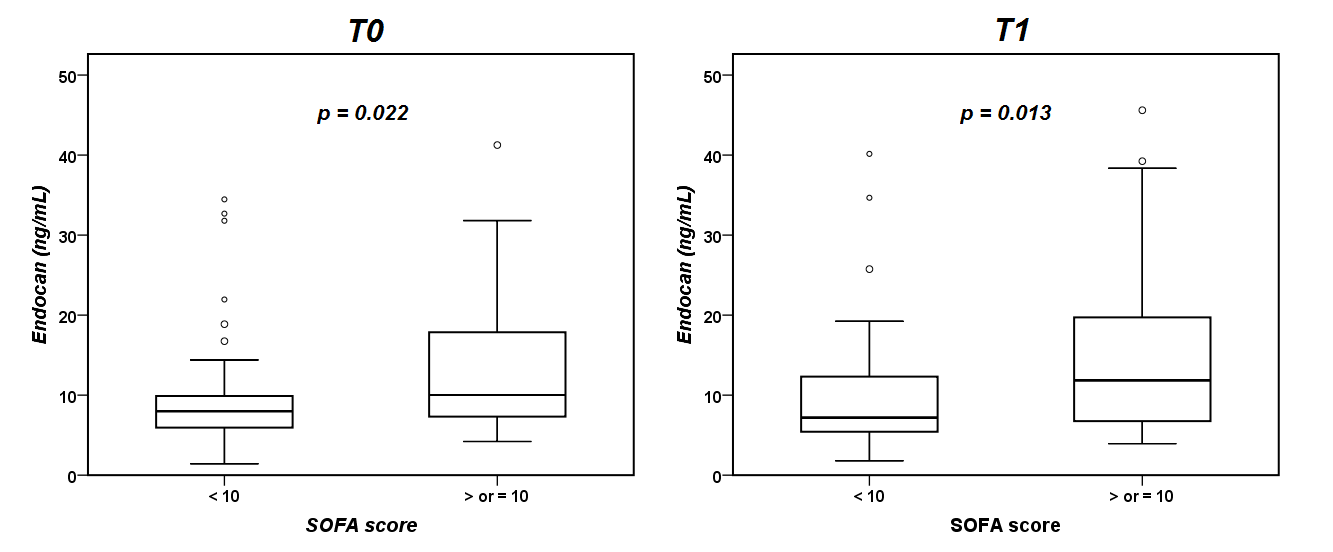 Figure S2. Endocan concentrations in different sub-groups of patients at T0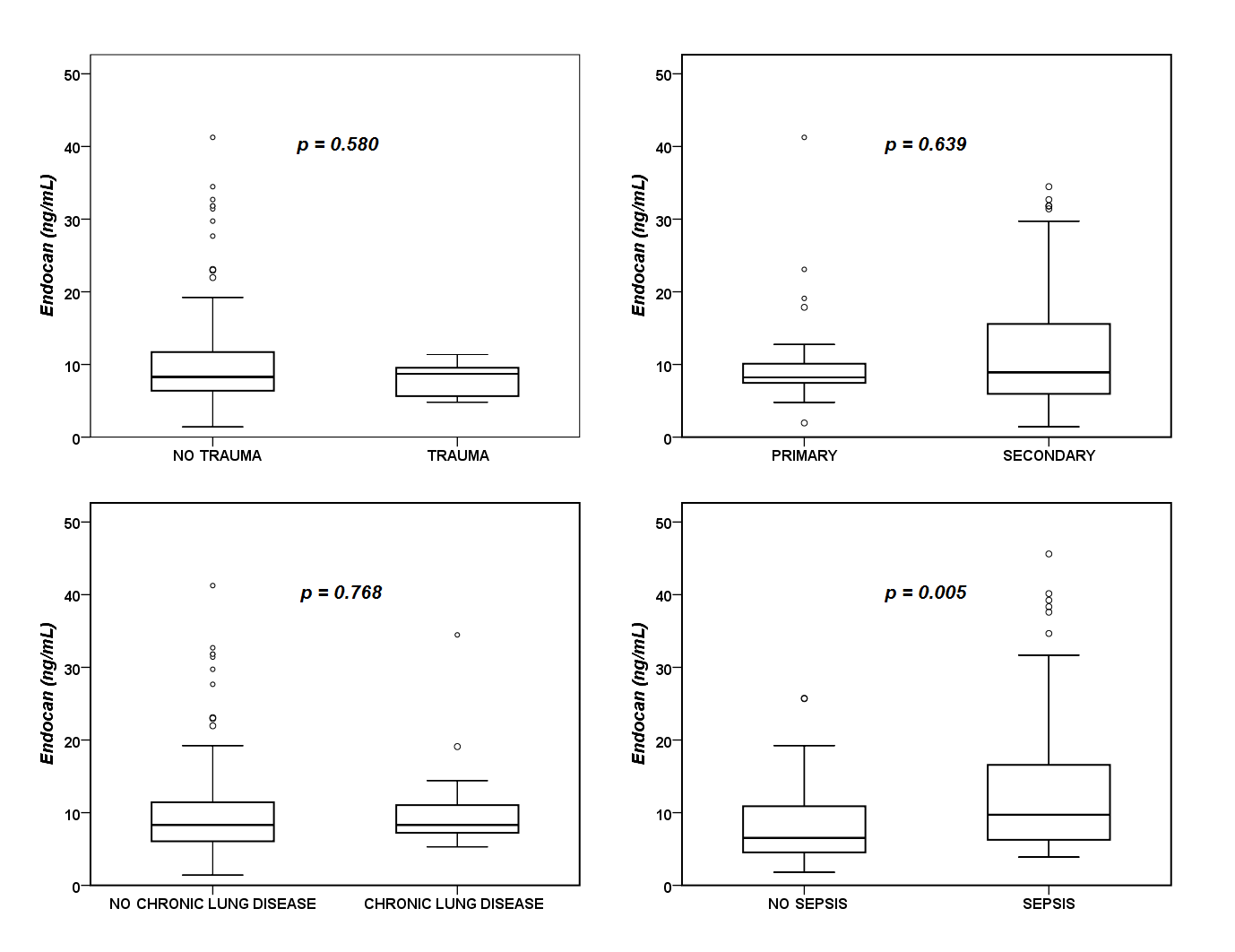 VariableMortalityMortalityPoor evolutionPoor evolutionVariableAUC ROCCI 95%AUC ROCCI 95%APACHE II score0.7220.610-0.8340.7640.662-0.865SOFA score at T00.6130.494-0.7330.6700.562-0.779PaO2/FiO2 ratio at T00.5040.383-0.6260.4510.335-0.567Endocan at T00.5450.424-0.6670.5920.478-0.706Endocan at T10.6200.500-0.7400.6620.551-0.774Study time-pointEndocan cut-off value (ng/mL)Number of cases below cut-off valuePOOR EVOLUTIONPOOR EVOLUTIONPOOR EVOLUTIONPOOR EVOLUTIONMORTALITYMORTALITYMORTALITYMORTALITYStudy time-pointEndocan cut-off value (ng/mL)Number of cases below cut-off valueSn (%)Sp (%)PPV (%)NPV (%)Sn (%)Sp (%)PPV (%)NPV (%)T0451007.445.71001006.334.8100T051490.518.546.371.490.617.235.478.6T062183.325.946.766.781.323.434.771.4T073078.638.950.070.075.034.436.473.3T084361.950.049.162.856.345.334.067.4T095742.961.146.257.937.557.830.864.9T0106340.570.451.560.337.567.236.468.3T0117135.781.560.062.031.376.640.069.0T0127626.283.355.059.225.081.340.068.4T0147926.288.964.760.825.085.947.169.6T0168023.888.962.560.021.985.943.868.8T0208514.390.754.557.615.690.645.568.2T14897.411.144.285.796.69.432.685.7T151592.320.445.678.693.118.834.285.7T162884.640.750.878.682.835.936.982.1T173771.850.050.971.169.045.336.476.3T184164.151.949.066.762.148.435.373.8T194961.564.855.870.062.160.941.978.0T1105551.368.554.166.148.364.137.873.2T1115651.370.455.666.748.365.638.973.7T1125948.774.157.666.744.868.839.473.3T1146738.581.560.064.734.576.640.072.1T1167233.387.065.064.431.082.845.072.6T1208020.592.666.761.720.790.650.071.6SEPSISSEPSISSEPSISSEPSISSEPSISSEPSISSEPSISSEPSISSURVIVORn=39SURVIVORn=39NON-SURVIVORn=25PGOOD EVOLUTIONn=33POOR EVOLUTIONn=31PPEndocan at T0 (ng/mL)8.8(6.1-12.8)8.8(6.1-12.8)8.7(7.7-11.3)0.7748.3(6.0-11.9)8.9(7.7-16.8)0.2080.208Endocan at T1 (ng/mL)9.0(5.9-16.7)9.0(5.9-16.7)10.8(6.8-16.6)0.4868.8(5.9-14.0)12.0(7.4-20.0)0.0940.094NO SEPSISNO SEPSISNO SEPSISNO SEPSISNO SEPSISNO SEPSISNO SEPSISNO SEPSISSURVIVORn=25SURVIVORn=25NON-SURVIVORn=7PGOOD EVOLUTIONn=21POOR EVOLUTIONn=11PPEndocan at T0 (ng/mL)8.2(5.7-9.8)8.2(5.7-9.8)7.5(5.1-27.7)0.6568.0(5.7-9.8)8.2(5.1-11.5)0.5840.584Endocan at T1 (ng/mL)6.0(4.3-8.5)6.0(4.3-8.5)7.8(5.8-19.2)0.1485.8(4.3-8.5)7.8(5.8-18.6)0.1040.104TRAUMATRAUMATRAUMATRAUMATRAUMATRAUMATRAUMATRAUMASURVIVORn=7SURVIVORn=7NON-SURVIVORn=1PGOOD EVOLUTIONn=5POOR EVOLUTIONn=3PPEndocan at T0 (ng/mL)9.0(6.0-9.8)9.0(6.0-9.8)5.2(5.2-5.2)0.5008.5(6.0-9.0)9.3(5.2-11.4)0.5710.571Endocan at T1 (ng/mL)6.4(4.7-12.3)6.4(4.7-12.3)6.9(6.9-6.9)1.0005.3(4.7-6.4)12.3(6.9-14.9)0.0710.071NO TRAUMANO TRAUMANO TRAUMANO TRAUMANO TRAUMANO TRAUMANO TRAUMASURVIVORn=57NON-SURVIVORn=31NON-SURVIVORn=31PGOOD EVOLUTIONn=49POOR EVOLUTIONn=39PEndocan at T0 (ng/mL)8.2(6.0-11.1)8.7(7.5-16.7)8.7(7.5-16.7)0.3668.0(6.0-10.5)8.7(7.5-16.8)0.138Endocan at T1 (ng/mL)8.4(5.8-14.0)10.8(6.7-18.9)10.8(6.7-18.9)0.0888.3(5.8-13.6)10.8(6.8-18.9)0.027